แผนการจัดประสบการณ์การเรียนรู้สำหรับเด็กปฐมวัยสาระการเรียนรู้  ธรรมชาติรอบตัว		                        หน่วยการเรียนรู้ น้ำ หิน ดิน ทราย      ชื่อกิจกรรม กิจกรรมเคลื่อนไหวและจังหวะสาระสำคัญ	น้ำ หิน ดิน ทราย เป็นสิ่งที่เกิดขึ้นเองตามธรรมชาติ มีลักษณะแตกต่างกัน เช่น น้ำเป็นของเหลวพบได้ที่แม่น้ำ ทะเล น้ำตก ดินเป็นของแข็ง ดินบางชนิดมีเนื้อละเอียด บางชนิดมีเนื้ออหยาบ บางชนิดมีเนื้อร่วนซุย ส่วนหินเป็นของแข็ง มีรูปร่างลักษณะหลากหลาย เช่น เรียบ แข็ง ขรุขระ ก้อนเล็ก ก้อนใหญ่ ขึ้นอยู่กับแหล่งที่พบตามธรรมชาติจุดประสงค์การเรียนรู้1. เคลื่อนไหวส่วนต่างๆ ของร่างกายได้2. ฟังและปฏิบัติตามสัญญาณได้3. ปฏิบัติตนเป็นผู้นำ - ผู้ตามได้ 4. ร่วมกิจกรรมได้ด้วยความสนุกสนานสาระการเรียนรู้1. สาระที่ควรเรียนรู้ผู้นำและผู้ตาม 2. ประสบการณ์สำคัญ2.1 เคลื่อนไหวร่างกายตามจังหวะ และสัญญาณ2.2 การปฏิบัติตนเป็นผู้นำและผู้ตาม2.3 ความสนุกสนานในการเล่นวิธีการจัดกิจกรรม1. กิจกรรมพื้นฐาน ให้เด็กเคลื่อนไหวร่างกายไปทั่วๆ บริเวณอย่างอิสระ เมื่อได้ยินสัญญาณ “หยุด” ให้หยุดเคลื่อนไหวทันที2. ให้เด็กคัดเลือกตัวแทน 1 คน ออกมายืนหน้าชั้นเพื่อเป็นผู้นำในการทำท่าทางตามจินตนาการของผู้นำเกี่ยวกับเรื่อง ดิน หิน ทราย นักเรียนคนอื่นๆ ทำตามแล้วช่วยกันบอกว่า ท่าทางของผู้นำ เป็นการทำอะไร 3. เปลี่ยนคนทำหน้าที่เป็นผู้นำอีก 2 – 3 คน สื่อและแหล่งเรียนรู้เครื่องให้จังหวะสนามเด็กเล่นสร้างปัญญา		 การประเมินการสังเกตพฤติกรรมของเด็ก ดังนี้1. การเคลื่อนไหวส่วนต่างๆ ของร่างกาย2. การทำท่าทางใหม่ๆ ไม่ซ้ำกับเพื่อน3. การปฏิบัติตามคำสั่ง และข้อตกลง4. การแสดงออกและความสนุกสนานแผนการจัดประสบการณ์การเรียนรู้สำหรับเด็กปฐมวัยสาระการเรียนรู้  ธรรมชาติรอบตัว		              หน่วยการเรียนรู้  น้ำ หิน ดิน ทราย      กิจกรรมสร้างสรรค์  สาระสำคัญ     น้ำ หิน ดิน ทราย เป็นสิ่งที่เกิดขึ้นเองตามธรรมชาติ มีลักษณะแตกต่างกัน เช่น น้ำเป็นของเหลวพบได้ที่แม่น้ำ ทะเล น้ำตก ดินเป็นของแข็ง ดินบางชนิดมีเนื้อละเอียด บางชนิดมีเนื้ออหยาบ บางชนิดมีเนื้อร่วนซุย ส่วนหินเป็นของแข็ง มีรูปร่างลักษณะหลากหลาย เช่น เรียบ แข็ง ขรุขระ ก้อนเล็ก ก้อนใหญ่ ขึ้นอยู่กับแหล่งที่พบตามธรรมชาติจุดประสงค์1. ปฏิบัติกิจกรรมตามกลุ่มต่างๆ ที่สนใจได้2. นำเสนอผลงานพร้อมบอกชื่อผลงานของตนได้3. รู้จักการรอคอย และแบ่งปันพร้อมทั้งให้โอกาสคนอื่น4. พัฒนาทักษะและความคิดสร้างสรรค์ใหม่ๆ อยู่เสมอสาระการเรียนรู้1. สาระที่ควรเรียนรู้1.1 การถ่ายทอดความคิด ความเข้าใจ สู่งานด้านศิลปะ1.2 การฝึกความคิดสร้างสรรค์ ความมีระเบียบ – วินัย2. ประสบการณ์สำคัญ2.1 การปั้น การวาดภาพระบายสี การฉีกปะกระดาษ การพิมพ์ภาพและการประดิษฐ์เศษ
	วัสดุ 2.2 การอธิบายผลงานของตนเองวิธีการดำเนินกิจกรรม1. ครูจัดเตรียมวัสดุ – อุปกรณ์ สำหรับให้เด็กได้ฝึกและปฏิบัติกิจกรรมต่างๆ ประจำโต๊ะกิจกรรมทั้ง 5 โต๊ะ ให้เรียบร้อยพร้อมที่จะให้ลงมือปฏิบัติได้ทันที2. สนทนากับเด็ก ให้ข้อเสนอแนะแนวทางพัฒนาทักษะและความคิดสร้างสรรค์ เพื่อให้ได้ผลงานแปลกใหม่อาจจะเป็นการแนะนำรายบุคคล รายกลุ่ม หรือแนะนำพร้อมกันทั้งชั้น3.ให้เด็กลงมือปฏิบัติกิจกรรมตามความสนใจ เมื่อปฏิบัติกิจกรรมเสร็จแต่ละโต๊ะให้นำผลงานมาให้ครูดูบอกชื่อผลงานและวิธีทำแล้วจึงไปปฏิบัติกิจกรรมที่โต๊ะต่อไป ให้ได้อย่างน้อย 2 กิจกรรมสื่อและแหล่งเรียนรู้1. วัสดุ – อุปกรณ์ สำหรับฝึกและปฏิบัติประจำโต๊ะกิจกรรมต่างๆ2. โต๊ะฝึกปฏิบัติกิจกรรม 5 โต๊ะ คือ โต๊ะปั้น, โต๊ะการวาดภาพระบายสี, โต๊ะการฉีกปะกระดาษ, โต๊ะการพิมพ์ภาพ และโต๊ะประดิษฐ์เศษวัสดุการประเมินการสังเกตพฤติกรรมของเด็กต่อไปนี้1. การใช้กล้ามเนื้อมือสัมพันธ์กับตา2. ผลงานมีความเหมาะสม แปลกใหม่3. ความมั่นใจในตนเอง และมีคุณธรรม4. การใช้ภาษาเพื่ออธิบายผลงานแผนการจัดประสบการณ์การเรียนรู้สำหรับเด็กปฐมวัยสาระการเรียนรู้  ธรรมชาติรอบตัว		                 หน่วยการเรียนรู้    น้ำ หิน ดิน ทราย      กิจกรรมเสรีสาระสำคัญ      น้ำ หิน ดิน ทราย เป็นสิ่งที่เกิดขึ้นเองตามธรรมชาติ มีลักษณะแตกต่างกัน เช่น น้ำเป็นของเหลวพบได้ที่แม่น้ำ ทะเล น้ำตก ดินเป็นของแข็ง ดินบางชนิดมีเนื้อละเอียด บางชนิดมีเนื้ออหยาบ บางชนิดมีเนื้อร่วนซุย ส่วนหินเป็นของแข็ง มีรูปร่างลักษณะหลากหลาย เช่น เรียบ แข็ง ขรุขระ ก้อนเล็ก ก้อนใหญ่ ขึ้นอยู่กับแหล่งที่พบตามธรรมชาติจุดประสงค์1. เพื่อส่งเสริมการเรียนรู้ด้วยตนเองจากการสังเกต สำรวจ2. เพื่อพัฒนาการคิด และจินตนาการได้3. เพื่อฝึกการเล่นร่วมกับเพื่อน4. ส่งเสริมการพัฒนาการทางภาษาสาระการเรียนรู้1. สาระที่ควรเรียนรู้1.1 การพัฒนาการคิดสร้างสรรค์และจินตนาการ จากการเล่นตามมุมอย่างอิสระ1.2 การฝึกความมีระเบียบวินัย การรอคอยและแบ่งปัน2. ประสบการณ์สำคัญ2.1 การเล่นเครื่องเล่นตามมุมประสบการณ์ต่างๆ2.2 การสนทนาแลกเปลี่ยนประสบการณ์กับคนอื่นวิธีการดำเนินกิจกรรม1. ครูสนทนากับเด็กเกี่ยวกับการปฏิบัติกิจกรรมเสรีที่ผ่านมา ให้คำชมเชยให้กำลังใจ เพื่อสร้างความเชื่อมั่นกับเด็กๆ พร้อมทั้งชี้แนะแนวทางการพัฒนาตนเอง  2. ให้เด็กเล่นตามมุมประสบการณ์ต่างๆ โดยเล่นเป็นกลุ่ม หรือเล่นคนเดียว ตามความต้องการของแต่ละคน ครูคอยสังเกตพฤติกรรมของเด็กอยู่ห่างๆ3. ให้เด็กจัดเก็บของเล่นต่างๆ เข้าที่ให้เรียบร้อยสื่อและแหล่งเรียนรู้อุปกรณ์ตามมุมประสบการณ์ต่างๆ ในสนามเด็กเล่นสร้างปัญญาการประเมินการสังเกตพฤติกรรมของเด็ก ดังนี้1. การปรับตัวในการเล่นกับเพื่อน2. ช่วงระยะความสนใจในการเล่น3. การแสดงออก และการใช้ภาษาในขณะเล่น4. การจัดเก็บของเล่นเข้าที่เมื่อเลิกเล่นแผนการจัดประสบการณ์การเรียนรู้สำหรับเด็กปฐมวัยสาระการเรียนรู้  ธรรมชาติรอบตัว		                       หน่วยการเรียนรู้ น้ำ หิน ดิน ทราย      กิจกรรมเสริมประสบการณ์สาระสำคัญ     น้ำ หิน ดิน ทราย เป็นสิ่งที่เกิดขึ้นเองตามธรรมชาติ มีลักษณะแตกต่างกัน เช่น น้ำเป็นของเหลวพบได้ที่แม่น้ำ ทะเล น้ำตก ดินเป็นของแข็ง ดินบางชนิดมีเนื้อละเอียด บางชนิดมีเนื้ออหยาบ บางชนิดมีเนื้อร่วนซุย ส่วนหินเป็นของแข็ง มีรูปร่างลักษณะหลากหลาย เช่น เรียบ แข็ง ขรุขระ ก้อนเล็ก ก้อนใหญ่ ขึ้นอยู่กับแหล่งที่พบตามธรรมชาติจุดประสงค์1. ร่วมสนทนากับครูและเพื่อนได้2. บอกลักษณะ และประโยชน์ของหินได้ 3. ยอมรับและปฏิบัติตามข้อตกลง4. ร่วมกิจกรรมได้ด้วยความสนใจสาระการเรียนรู้1. สาระที่ควรเรียนรู้หิน2. ประสบการณ์สำคัญ2.1 การรับรู้และแสดงความรู้สึกผ่านสื่อต่างๆ2.2 การสนทนาและตอบคำถามวิธีการดำเนินกิจกรรม1. ครูนำหินกรวด หินภูเขา หินอ่อน หินแม่รัง ลูกรัง และหินอื่นที่มีในท้องถิ่นมาให้เด็กดู- ให้เด็กช่วยกันบอกชื่อ หินชนิดใดเด็กไม่รู้จักครูช่วยบอกชื่อ2. ให้เด็กช่วยกันสนทนาถึงสมบัติของหินแต่ละชนิด รวมถึงแหล่งกำเนิดของหินเหล่านี้ (เน้นหินที่มีในชุมชนหรือใกล้เคียงเป็นพิเศษ) - ให้เด็กช่วยกันระบุประโยชน์ของหินแต่ละชนิด3. ครูช่วยสรุปประโยชน์ของหิน สื่อและแหล่งเรียนรู้สนามเด็กเล่นสร้างปัญญาบริเวณลานหินริมสระทารก (หินแม่น้ำ หินกรวด  ฯลฯ)การประเมินการสังเกตพฤติกรรมของเด็ก ดังนี้1. ความสนใจในการร่วมกิจกรรม2. การปฏิบัติตามข้อตกลง3. การสนทนาและตอบคำถาม4. การกล้าที่จะแสดงออก	แผนการจัดประสบการณ์การเรียนรู้สำหรับเด็กปฐมวัยสาระการเรียนรู้  ธรรมชาติรอบตัว		                หน่วยการเรียนรู้      น้ำ หิน ดิน ทราย      กิจกรรมกลางแจ้งสาระสำคัญ     น้ำ หิน ดิน ทราย เป็นสิ่งที่เกิดขึ้นเองตามธรรมชาติ มีลักษณะแตกต่างกัน เช่น น้ำเป็นของเหลวพบได้ที่แม่น้ำ ทะเล น้ำตก ดินเป็นของแข็ง ดินบางชนิดมีเนื้อละเอียด บางชนิดมีเนื้ออหยาบ บางชนิดมีเนื้อร่วนซุย ส่วนหิน และ ทรายเป็นของแข็ง มีรูปร่างลักษณะหลากหลาย เช่น เรียบ แข็ง ขรุขระ ก้อนเล็ก ก้อนใหญ่ ขึ้นอยู่กับแหล่งที่พบตามธรรมชาติ จุดประสงค์1. เพื่อพัฒนากล้ามเนื้อเล็กและกล้ามเนื้อใหญ่2. เพื่อพัฒนาทักษะและวินัยในการเล่น3. เพื่อปรับตัวในการเล่นร่วมกับคนอื่น4. เพื่อความสนุกสนาน ผ่อนคลายความเครียดสาระการเรียนรู้1. สาระที่ควรเรียนรู้การเล่นดิน น้ำ ทราย หิน 2. ประสบการณ์สำคัญ  2.1 การเคลื่อนไหวร่างกายกลางแจ้ง2.2 การเล่นสนามเด็กเล่น ฐาน ดิน ทราย สระอินจัน และ  ฐาน น้ำ หิน สระทารก2.3 ความสนุกสนานในการเล่นวิธีการดำเนินกิจกรรม1. จัดเด็กให้ลงสู่สนาม 2. ให้เด็กอบอุ่นร่างกาย 2 – 3 นาที3. จัดให้เด็กได้เล่นทราย ดิน เดินบนกรวดหินที่ฝังดินไว้ โดยครูพิจารณาเลือกเกมที่เหมาะกับวัย ช่วงระยะเวลาที่เหมาะสมให้  4. ปล่อยให้เด็กได้เล่นอิสระ 5 – 10 นาที ก่อนที่จะให้เตรียมตัวไปรับประทานอาหารกลางวันสื่อและแหล่งเรียนรู้	สนามเด็กเล่นสร้างปัญญา ฐานที่ 1 สระอินจัน และ ฐานที่ 2 สระทารกการประเมินการสังเกตพฤติกรรมของเด็กดังนี้1. ความสนใจในการเล่นเกม2. การเล่นร่วมกับผู้อื่น3. พฤติกรรมการเล่น4. สมรรถภาพทางกายแผนการจัดประสบการณ์การเรียนรู้สำหรับเด็กปฐมวัยสาระการเรียนรู้  ธรรมชาติรอบตัว		                        หน่วยการเรียนรู้ น้ำ หิน ดิน ทราย      กิจกรรม เกมการศึกษาสาระสำคัญ     น้ำ หิน ดิน ทราย เป็นสิ่งที่เกิดขึ้นเองตามธรรมชาติ มีลักษณะแตกต่างกัน เช่น น้ำเป็นของเหลวพบได้ที่แม่น้ำ ทะเล น้ำตก ดินเป็นของแข็ง ดินบางชนิดมีเนื้อละเอียด บางชนิดมีเนื้ออหยาบ บางชนิดมีเนื้อร่วนซุย ส่วนหินและทรายเป็นของแข็ง มีรูปร่างลักษณะหลากหลาย เช่น เรียบ แข็ง ขรุขระ ก้อนเล็ก ก้อนใหญ่ ขึ้นอยู่กับแหล่งที่พบตามธรรมชาติจุดประสงค์1. นำหมวดหมู่ภาพกับสัญลักษณ์มาจัดเข้าคู่กันได้2. รู้จักการรอคอยและแบ่งปัน3. มีความเป็นระเบียบเรียบร้อยในการเล่นเกม4. สามารถเก็บสิ่งของเข้าที่ได้เรียบร้อยสาระการเรียนรู้1. สาระที่ควรเรียนรู้ ภาพกับสัญลักษณ์2. สมบูรณ์ประสบการณ์สำคัญ  2.1 การสังเกต จำแนก ความเหมือน ความแตกต่าง2.2 การจัดหมวดหมู่ภาพกับสัญลักษณ์2.3 ความเป็นระเบียบเรียบร้อย วิธีการดำเนินกิจกรรม1. แนะนำวิธีเล่นเกม จัดหมวดหมู่ภาพกับสัญลักษณ์2. แบ่งเด็กเป็นกลุ่มตามความเหมาะสม ให้แต่ละกลุ่มเล่นเกมชุดใหม่ เกมที่เคยเล่นมาแล้วและเครื่องเล่นสนามเด็กเล่น สระอินจัน สระทารก3. ให้เด็กจัดเก็บของเล่นเข้าที่เดิมให้เรียบร้อยสื่อและแหล่งเรียนรู้1. เกม จัดหมวดหมู่ภาพกับสัญลักษณ์2. เกมที่เคยเล่นมาแล้ว3. สนามเด็กเล่นสร้างปัญญา ฐานที่ 1 สระอินจัน ฐานที่ 2 สระทารกการประเมินการสังเกตพฤติกรรมของเด็กดังนี้1. ความสนใจ และเข้าใจในการเล่นเกมการศึกษา2. ความเรียบร้อยในการวางบัตรภาพของเกมการศึกษา3. การรอคอย และแบ่งปัน4. การเก็บของเข้าที่หลังจากการเล่นตัวอย่างเกมการศึกษา เกม จับหมวดหมู่ภาพกับสัญลักษณ์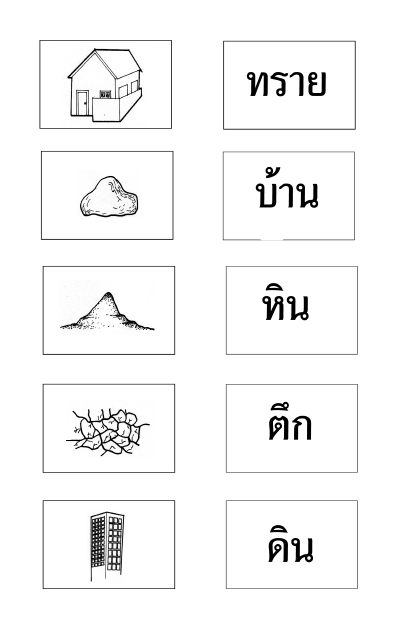 